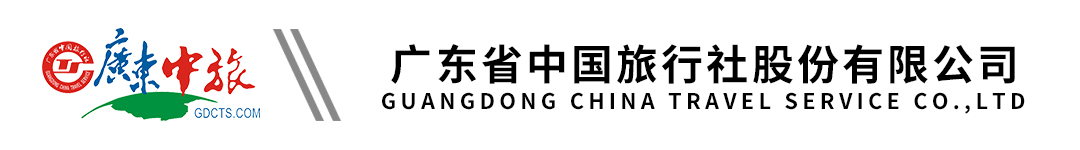 筑梦徽州丨大美黄山研学6天行程单皖南山水   人文探索   自然美学行程安排费用说明购物点自费点其他说明产品编号YX20240616HZ01出发地全国联运目的地黄山市行程天数6去程交通无返程交通无参考航班无无无无无产品亮点1、大美黄山：走读“人间仙境””天下第一奇山”登黄山，观四绝，在祖国的大好河山中陶冶性情；1、大美黄山：走读“人间仙境””天下第一奇山”登黄山，观四绝，在祖国的大好河山中陶冶性情；1、大美黄山：走读“人间仙境””天下第一奇山”登黄山，观四绝，在祖国的大好河山中陶冶性情；1、大美黄山：走读“人间仙境””天下第一奇山”登黄山，观四绝，在祖国的大好河山中陶冶性情；1、大美黄山：走读“人间仙境””天下第一奇山”登黄山，观四绝，在祖国的大好河山中陶冶性情；产品介绍1、粉墙黛瓦今犹在，培养善于发现美的能力；1、粉墙黛瓦今犹在，培养善于发现美的能力；1、粉墙黛瓦今犹在，培养善于发现美的能力；1、粉墙黛瓦今犹在，培养善于发现美的能力；天数行程详情用餐住宿D1欢迎晚宴早餐：X     午餐：X     晚餐：√   黄山新安山庄园林酒店或同级D2回归自然   诗画黄山早餐：√     午餐：√     晚餐：√   黄山新安山庄园林酒店或同级D3文化考察，非遗体验早餐：√     午餐：√     晚餐：√   黄山新安山庄园林酒店或同级D4非遗体验，田园采风早餐：√     午餐：√     晚餐：√   黄山新安山庄园林酒店或同级D5手工实践   徽笔制作早餐：√     午餐：√     晚餐：√   黄山新安山庄园林酒店或同级D6旅途愉快早餐：√     午餐：X     晚餐：X   无费用包含1、交通：全程当地用车根据团队人数安排9-55座空调旅游车，每人一个正座。全车预留3或以上空座；1、交通：全程当地用车根据团队人数安排9-55座空调旅游车，每人一个正座。全车预留3或以上空座；1、交通：全程当地用车根据团队人数安排9-55座空调旅游车，每人一个正座。全车预留3或以上空座；费用不包含1、个人出发地至目的地往返大交通费用。1、个人出发地至目的地往返大交通费用。1、个人出发地至目的地往返大交通费用。项目类型描述停留时间参考价格无项目类型描述停留时间参考价格无预订须知此线路10人起行，满20人安排全陪。温馨提示1、行程主要为户外项目，请备好足够的换洗衣物以及防晒用品和雨具。退改规则在行程开始前甲方提出解除合同或者按照本合同16条约定由乙方解除合同的，乙方按下列标准扣除必要的费用后将余款退还甲方:签证信息无报名材料请联系客服保险信息已含意外险，不低于保额20万。